RICHIESTE SOPRALLUOGO DANNI SISMAPARZIALE RIAPERTURA DEI TERMINIprorogaPer quanti non lo avessero già fatto                                                                     entro la scadenza del 16 gennaio,					ed entro quella del 28 febbraio, è possibileentro il 13 marzo 2017presentare istanza di primo sopralluogoaccompagnata dalla perizia di asseveramentoredatta da un tecnico abilitato.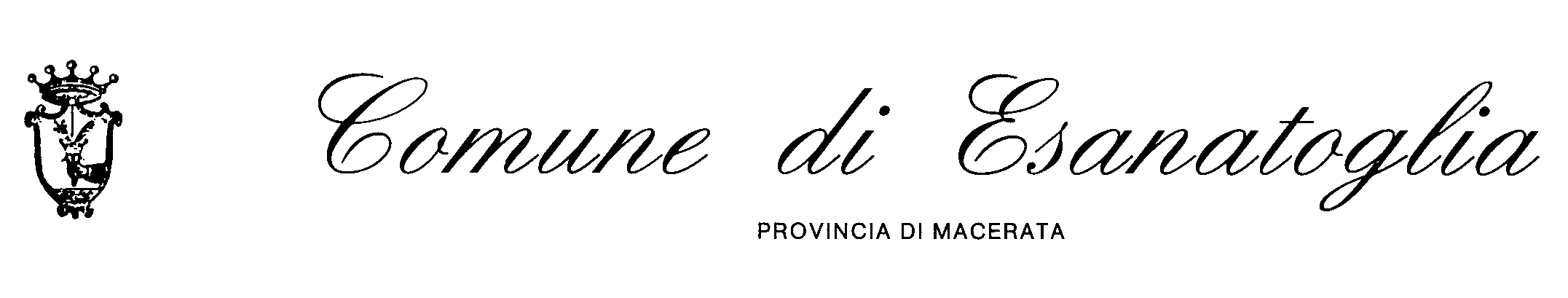 